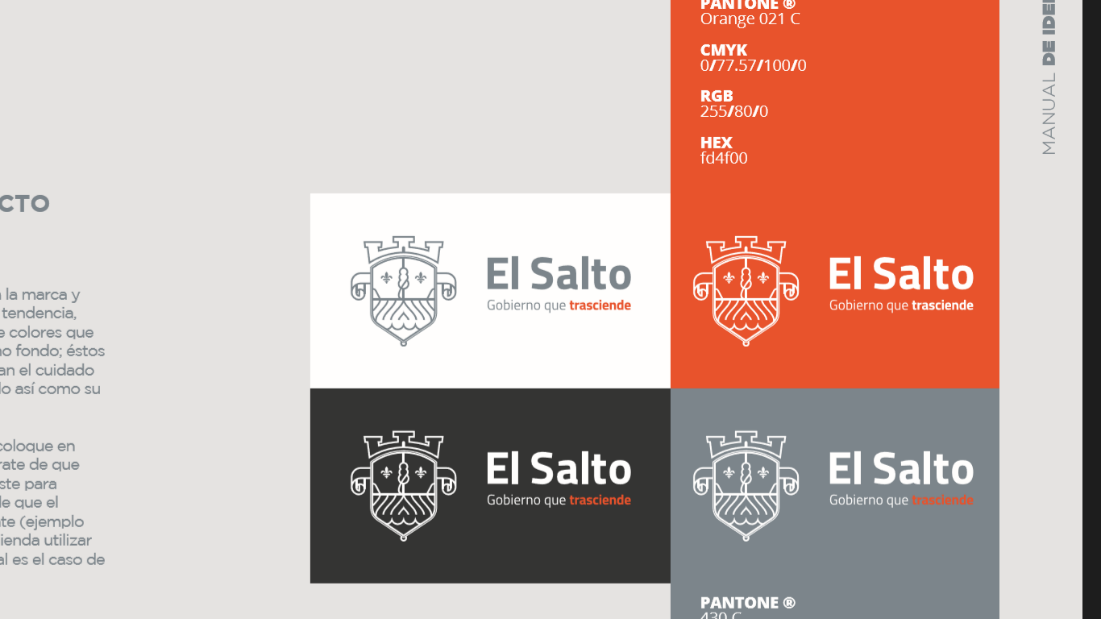                                                            GOBIERNO MUNICIPAL EL SALTO, JALISCO 2018-2021 PROGRAMA OPERATIVO ANUAL  2019-2020 Nombre de la Dependencia: CONTRALORÍA     Eje de Desarrollo: El Salto CompetitivoACCIÓN, PROGRAMA O PROYECTOOBJETIVOMETAINDICADORPROGRAMACIÓN POR MESPROGRAMACIÓN POR MESPROGRAMACIÓN POR MESPROGRAMACIÓN POR MESPROGRAMACIÓN POR MESPROGRAMACIÓN POR MESPROGRAMACIÓN POR MESPROGRAMACIÓN POR MESPROGRAMACIÓN POR MESPROGRAMACIÓN POR MESPROGRAMACIÓN POR MESPROGRAMACIÓN POR MESACCIÓN, PROGRAMA O PROYECTOOBJETIVOMETAINDICADOROCTNOVDICENEROFEBMARABRILMAYOJUNJULAGSSEPTPROGRAMA DE BUZÓN DE QUEJASLEVANTAR QUEJAS, SUGERENCIAS O DENUNCIAS REALIZADAS POR CIUDADANOS ANTE SERVIDORES PÚBLICOS QUE REALICEN MALAS PRÁCTICASCUBRIR LOS EDIFICIOS ADMINISTRATIVOS DEL H. AYUNTAMIENTO CON BUZONES PARA FACILITARLE AL CIUDADANO ESTA MODALIDAD DE COMUNICARSE CON EL GOBIERNO.NÚMERO DE CASOS ATENDIDOSDECLARACION PATRIMONIAL Y DE INTERESEVITAR POSIBLES ACTOS DE CORRUPCION ASI COMO DE ENRIQUECIMIENTO ILICITOQUE TODO EL PERSONAL DEL AYUNTAMIENTO CUMPLA CON LA PRESENTACION DE SU DECLARACION PATRIMONIAL ANUAL, EN LOS TÉRMINOS QUE DISPONGA LA LEGISLACIÓN DE LA MATERIA.NÚMERO DE DECLARACIONES PRESENTADASDISEÑO DE ESTRATEGIA PARA LA REALIZACIÓN DE AUDITORIASGESTIONAR PROGRAMAS DE AUDITORÍAS INTERNAS DE CONTROL PARA EL AYUNTAMIENTO DE CONFORMIAD A LAS LEYES APLICABLES EN LA MATERIAESTABLECIDA EN TRES ASPECTOS FUNDAMENTALES DE EVALUACIÓN1.- CUMPLIMIENTO2.- ESTRATEGIA3.- GESTIÓN DE RESULTADOSNÚMERO DE AUDITORIAS REALIZADASAUDITORIAS PERMANENTESFORMULAR RECOMENDACIONES IMPARCIALES DE AJUSTE O MEJORAMIENTO A PARTIR DE LAS EVIDENCIAS ASI COMO DAR EL SEGUIMIENTO DE LAS RECOMENDACIONES EMITIDAS POR LA AUDITORIAMEJORAR EL DESEMPEÑONECESARIO, PERTINENTE Y SUFICIENTENÚMERO DE RECOMENDACIONES EMITIDASACCIÓN, PROGRAMA O PROYECTOOBJETIVOMETAINDICADORPROGRAMACIÓN POR MESPROGRAMACIÓN POR MESPROGRAMACIÓN POR MESPROGRAMACIÓN POR MESPROGRAMACIÓN POR MESPROGRAMACIÓN POR MESPROGRAMACIÓN POR MESPROGRAMACIÓN POR MESPROGRAMACIÓN POR MESPROGRAMACIÓN POR MESPROGRAMACIÓN POR MESPROGRAMACIÓN POR MESTIPO DE RECURSOSACCIÓN, PROGRAMA O PROYECTOOBJETIVOMETAINDICADOROCTNOVDICENEROFEBMARABRILMAYOJUNJULAGSSEPTTIPO DE RECURSOSAPLICACIÓN, SEGUIMIENTO Y REEVALUACIÓN DEL CUESTIONARIO QUE INTEGRA EL MODELO COSO 2013FORTALECER LA ADMINISTRACIÓN DE RIESGOS INSTITUCIONALES Y LA EVALUACION DE LOS RIEGOS SUSCEPTIBLES A POSIBLES ACTOS DE CORRUPCIÓN, IMPLEMENTAR Y MANTENER OPERANDO EL CONTROL EL INTERNO.LA APLICACIÓN DEL CUESTIONARIO Y EVALUACIÓN EN TEMA DE CONTROL INTERNO, ASI COMO REALIZAR LA ENTREGA DE LAS RECOMENDACIONES OBTENIDAS A MAS DEL 50% DE LAS AREAS QUE FORMAN PARTE DEL AYUNTAMIENTO.PORCENTAJE DE AVANCE UN VEHÍCULO, GASOLINA Y EQUIPO TÉCNICOPROYECTO ESTADISTICO DE CONDUCTAS MÁS DENUNCIADAS EN EL OIC.CONOCER LAS DEPENDENCIAS QUE SON MAS DENUNCIADAS, ASI COMO LAS CONDUCTAS MAS RECURRENTES QUE ACONTECEN EN TODO EL H. AYUNTAMIENTO DE EL SALTO.DESAPARECER LOS ACTOS MAS RECURRENTES, ASI COMO DISMINUIR EL INDICE DE DENUNCIAS O QUEJAS PRESENTADAS POR LA CIUDADANIA.ESTADÍSTICA MENSUALEQUIPO TECNICO Y PAPELERIAVALIDACIÓN Y VERIFICACIÓN DE OBRA PÚBLICA MUNICIPALVERIFICACIÓN Y VALIDACIÓN DE LA OBRA PUBLICA, VIGILANDO EL CUMPLIMIENTO DE LA LEY DE OBRA, COMO LO ES LA ASIGNACIÓN, APLICACIÓN Y CALIDAD DE LA MISMA. > ELABORACIÓN    DE INFORMES> MONITOREO DE AVANCES DE OBRAS DE ACUERDO A LO ESTABLECIDO EN LA NORMATIVIDAD VIGENTEESTIMACIÓN APROBADA DE EXPEDIENTES DE OBRA PUBLICAUN VEHÏCULOGASOLINAEQUIPO TECNICO AUXILIAR ASMINISTRATIVOVISITAS PERIODICAS EN SITIOS DONDE SE REALIZAOBRA PUBLICAVIGILAR E INSPECCIONAR EN TIEMPO Y FORMA EL AVANCE POGRESIVO DE LAS OBRA EJECUTADASDETECTAR LAS ANOMALIAS QUE SURJÁN EN LA EJECUCCIÓN DE LA OBRA. VERIFICAR LA CALIDAD DE LA OBRA NÚMERO DE OBRAS VISITADAS Y VALIDADAS UN VEHÏCULOGASOLINAEQUIPO TECNICO AUXILIAR DE MEDICIONMATERIAL DE APOYOACCIÓN, PROGRAMA O PROYECTOOBJETIVOMETAINDICADORPROGRAMACIÓN POR MESPROGRAMACIÓN POR MESPROGRAMACIÓN POR MESPROGRAMACIÓN POR MESPROGRAMACIÓN POR MESPROGRAMACIÓN POR MESPROGRAMACIÓN POR MESPROGRAMACIÓN POR MESPROGRAMACIÓN POR MESPROGRAMACIÓN POR MESPROGRAMACIÓN POR MESPROGRAMACIÓN POR MESTIPO DE RECURSOSACCIÓN, PROGRAMA O PROYECTOOBJETIVOMETAINDICADOROCTNOVDICENEROFEBMARABRILMAYOJUNJULAGSSEPTTIPO DE RECURSOSCONTRALORIASSOCIALESCONFORMAR JUNTO CON LOS CIUDADANOS UN COMITÉ QUE OBSERVE Y VERIFIQUE EL DESTINO DEL RECURSO PÚBLICO PROPIO EN EL MUNICIPIO.ESTABLECER EQUIPOS DE TRABAJO, MONITOREO DE PROGRAMAS MUNICIPALES.NÚMERO DE COMITÉS INTEGRADOS, PROGRAMAS Y APOYOS CON RECURSOS PROPIOS SUPERVISADOS.UN VEHÏCULOGASOLINAEQUIPO MULTIMEDIAMATERIAL DE APOYOIMPLEMENTACION DEL SISTEMA DE CONTROL INTERNO VIGILAR QUE DE FORMA CONTINUA SE CORRIJA Y PREVENGAN LAS DESVIACIONES DE RESULTADOS EN LAS DEPENDENCIAS SEGUIMIENTO Y REVISIÓN DE LOS PROCESOS PARA LA IMPLEMENTACION DE CONTROL INTERNONÚMERO DE COMPROMISOS PARA CUBRIR LAS DESVIACIONESUN VEHÍCULO, GASOLINA Y EQUIPO TÉCNICOCONOCER LA PROBLEMÁTICA DE ENERGÍA ELÉCTRICAGESTIÓN PARA REGULARIZAR EL SERVICIO Y SEA DE CALIDAD, A TRAVÉS DE LA VINCULACIÓN CON LA CFE LOGRAR EN UN 90% QUEDEN LOS SERVICIOS REGULARIZADOS.PORCENTAJE DE AVANCE DE LA GESTIÓNUN VEHÍCULO, GASOLINA Y EQUIPO TÉCNICOIMPLEMENTARTALLER DEL CÓDIGO DE ÉTICAUNIFICAR Y FORTALECER LOS VALORES Y BUENAS PRÁCTICAS LABORALES DE LOS SERVIDOERES PÚBLICOS EN BENEFICIO DE LOS CIUDADANOSLOGRAR QUE EL 100% DE LOS SERVIDORES PÚBLICOS TOME EL TALLER NÚMERO DE SERVIDORES PÚBLICOS CAPACITADOSIMPRESIONES DEL FORMATO DEL CÓDIGO DE ÉTICAOBSERVAR LOS INGRESOS (RECAUDACION)CUIDAR Y ANALIZAR LOS INGRESOS DEL MUNICIPIO MANTENER AL CORRIENTE LOS INGRESOS DEL MUNICIPIO Y SUS ESTADÍSTICASAUDITORIAS REALIZADAS EN LA RECAUDACIÓN DE INGRESOSMATERIAL DE APOYOCAPACITACIÓN A LOS SERVIDORES PÚBLICOSORIENTAR SOBRE CÓMO PREVENIR, DETECTAR Y GESTIONAR LAS CIRCUNSTANCIAS DE CONFLICTO Y SEPAN DONDE CANALIZAR O DIRIGIR EL PROBLEMA.PARA CRECIMIENTO Y PROFESIONALISMO EN FAVOR DEL SERVICIO CON LA COMUNIDAD.NÚMERO DE TITULARES DE LAS DEPENDENCIAS MUNICIPALES CAPACITADOSUN PROYECTOR.DISPOSICIÓN DE LA SALAS PARA CAPACITACIÓN O REUNIONES.ACCIÓN, PROGRAMA O PROYECTOOBJETIVOMETAINDICADORPROGRAMACIÓN POR MESPROGRAMACIÓN POR MESPROGRAMACIÓN POR MESPROGRAMACIÓN POR MESPROGRAMACIÓN POR MESPROGRAMACIÓN POR MESPROGRAMACIÓN POR MESPROGRAMACIÓN POR MESPROGRAMACIÓN POR MESPROGRAMACIÓN POR MESPROGRAMACIÓN POR MESPROGRAMACIÓN POR MESTIPO DE RECURSOSACCIÓN, PROGRAMA O PROYECTOOBJETIVOMETAINDICADOROCTNOVDICENEROFEBMARABRILMAYOJUNJULAGSSEPTTIPO DE RECURSOSACCIÓN DE EVOLUCIÓN PATRIMONIALAPLICAR LA LEY GENERAL DE RESPONSABILIDADES EN EL ARTÍCULO 30,VERIFICACIÓN ALEATORIA DE DECLARACIONES PATRIMONIAES QUE OBREN EN EL SITEMA DE EVOLUCIÓN PATRIMONIALREDUCIR ECHO POSIBLE DE CORRUPCION O ENRIQUECIMIENTO ILICITO NÚMERO DE DECLARACIONES VERIFICADASUN VEHÍCULO, GASOLINA Y EQUIPO TÉCNICOMECANISMOS DE PREVENCIÓNDEL CODIGO DE ÉTICA ESTABLECER UNA CULTURA DE SERVICIO GUBERNAMENTAL EN LA ADMINISTRACIÓN MUNICIPAL CON SERVIDORES PÚBLICOS QUE APLIQUEN PRINCIPIOS ÉTICOS Y VALORES EN EL DESARROLLO DE SU FUNCIÓN.PRESENTACIÓN Y ENTREGA DE EJEMPLARES DE CÓDIGO DE ÉTICA Y CONDUCTA AL 100% DE LOS SERVIDORES PÚBLICOS A EFECTO DE SU CUMPLIMIENTO NÚMERO DE EJEMPLERES ENTREGASDOS A SERVIDORES PÚBLICOSUN VEHÍCULO, GASOLINA Y EQUIPO TÉCNICOPROYECTO DE MANUAL DE OPERAION ENTREGA RECEPCIONGARANTIZAR QUE EL PROCESO DE ENTREGA REEPCION SE REALICE DE MANERA AGIL ORDENADA CONFIABLE OPORTUNA Y TRASPARENTE EN CUMPLIMIENTO A LAS DISPOCICIONES QUE SEAN APLICABLESLA CULMIACION DEL MANUAL ASI COMO LA APROVACION DEL MISMO EN EL PLENO DEL AYUNTAMIENTOPORCENTAJE DE AVANCEEQUIPO TECNICOATENCIÓN A PROVEDORES CONTRATISTAS Y CONCURSANTES EN INCONFORMIDADES O REVICION ESTABLECER MECANISMOS PARA FORMALIZACIÓN DE INSTRUMENTOS CONSENSUALES EN LOS QUE EL AYUNTAMIENTO SEA PARTEVIGILAR TODOS Y CADA UNO DE LOS PROCESOS DE ADQUICISION DEL AYUNTAMIENTONÚMERO DE INTERVENCIONES EN LOS PROCESOS EQUIPO TECNICO